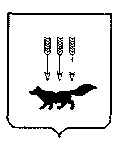 ПОСТАНОВЛЕНИЕАДМИНИСТРАЦИИ городского округа САРАНСКот   «  24    »    декабря     2019 г.                                                   			№ 2280Об утверждении документации по внесению изменений в документацию по планировке территории, ограниченной ул. Пролетарская, ул. Васенко, ул. Титова (в районе промышленной зоны) г. Саранска, включая проект межевания, в части изменения планировки территории (проект межевания территории) земельных участков с кадастровыми номерами 13:23:1005080:42 и 13:23:1005080:46	Принимая во внимание обращение общества с ограниченной ответственностью «Сарансккабель» от 27 ноября 2019 года № 2158-с, в  соответствии с Федеральным законом от 6 октября 2003 года № 131-ФЗ «Об общих принципах организации местного самоуправления в Российской Федерации», статьями 45, 46 Градостроительного кодекса Российской Федерации, постановлением Администрации городского округа Саранск от 4 октября 2013 года № 2654 «Об утверждении документации по планировке территории, ограниченной ул. Пролетарская, ул. Васенко, ул. Титова (в районе промышленной зоны) г. Саранска, включая проект межевания» (с изменениями, внесенными постановлениями Администрации городского округа Саранск от 7 сентября 2018 года № 2089,                     от 7 сентября 2018 года № 2090, от 8 февраля 2019 года № 273, от 10 июня 2019 года          № 1082, от 5 июля 2019 года № 1248, от 30 июля 2019 года № 1392, от 20 сентября           2019 года № 1684, от 26 ноября 2019 года № 2054), постановлением Администрации городского округа Саранск от 2 сентября 2019 года № 1582 «О подготовке документации по внесению изменений в документацию по планировке территории, ограниченной ул. Пролетарская, ул. Васенко, ул. Титова (в районе промышленной зоны) г. Саранска, включая проект межевания, в части изменения планировки территории (проект межевания территории) земельных участков с кадастровыми номерами 13:23:1005080:42 и 13:23:1005080:46», постановлением Главы городского округа Саранск от 11 октября 2019 года № 575-ПГ «О вынесении на публичные слушания документации по внесению изменений в документацию по планировке территории, ограниченной ул. Пролетарская, ул. Васенко, ул. Титова (в районе промышленной зоны) г. Саранска, включая проект межевания, в части изменения планировки территории (проект межевания территории) земельных участков с кадастровыми номерами 13:23:1005080:42 и 13:23:1005080:46», с учетом протокола публичных слушаний по документации по внесению изменений в документацию по планировке территории, ограниченной ул. Пролетарская, ул. Васенко, ул. Титова (в районе промышленной зоны) г. Саранска, включая проект межевания, в части изменения планировки территории (проект межевания территории) земельных участков с кадастровыми номерами 13:23:1005080:42 и 13:23:1005080:46, проведенных  5 ноября 2019 года, заключения о результатах публичных слушаний, опубликованного в газете «Вечерний Саранск»              от 11 декабря 2019 года № 48 (1421), иных прилагаемых документов Администрация городского округа Саранск п о с т а н о в л я е т: 	1. Утвердить документацию по внесению изменений в документацию по планировке территории, ограниченной ул. Пролетарская, ул. Васенко, ул. Титова (в районе промышленной зоны) г. Саранска, включая проект межевания, в части изменения планировки территории (проект межевания территории) земельных участков с кадастровыми номерами 13:23:1005080:42 и 13:23:1005080:46, согласно приложению к настоящему постановлению (заказчик – ООО «Сарансккабель»).2. Контроль за исполнением настоящего постановления возложить                               на Заместителя Главы городского округа Саранск – Директора Департамента перспективного развития Администрации городского округа Саранск. 3. Настоящее постановление вступает в силу со дня его официального опубликования.Глава городского округа Саранск				                               П. Н. Тултаев				     Приложение  к постановлению Администрации городского округа Саранск от «24» декабря 2019 г. № 2280Состав документации по внесению изменений в документацию по планировке территории, ограниченной ул. Пролетарская, ул. Васенко, ул. Титова (в районе промышленной зоны) г. Саранска, включая проект межевания, в части изменения планировки территории (проект межевания территории) земельных участков с кадастровыми номерами 13:23:1005080:42 и 13:23:1005080:46    №п/пНаименование документа1.Пояснительная записка2.Графическая часть2.1.Проект межевания территории2.1.1.Основная часть проекта межевания территории2.1.2.Схема размещения элемента планировочной структуры 2.1.3.Чертеж межевания территории (1 этап) М 1:10002.1.4.Чертеж межевания территории (2 этап) М 1:10002.2.Материалы по обоснованию проекта межевания территории2.2.1.Чертеж границ существующих земельных участков. Чертеж местоположения  существующих объектов капитального строительства          Чертеж границ с особыми условиями использования территории М 1:1000